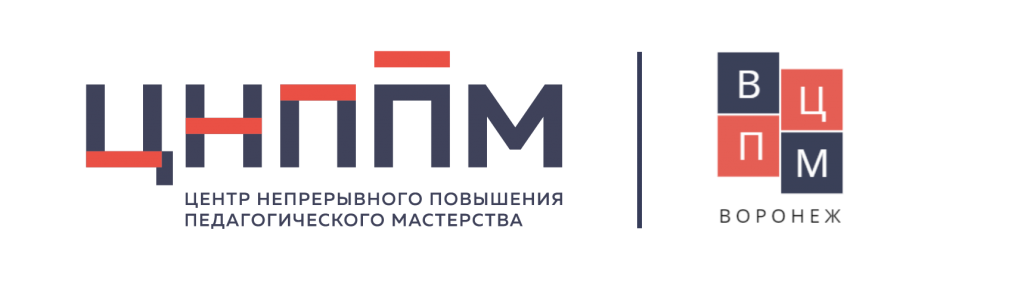 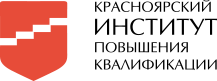 Индивидуальный образовательный маршрутФИО (полностью)Потехина Светлана АнатольевнаПотехина Светлана АнатольевнаПотехина Светлана АнатольевнаПотехина Светлана АнатольевнаМуниципалитетТасеевский районТасеевский районТасеевский районТасеевский районОрганизацияМБОУ «Тасеевская СОШ №1»МБОУ «Тасеевская СОШ №1»МБОУ «Тасеевская СОШ №1»МБОУ «Тасеевская СОШ №1»Должностьучитель истории, обществознания, праваучитель истории, обществознания, праваучитель истории, обществознания, праваучитель истории, обществознания, праваПрофессиональные дефициты / Задачи на предстоящий периодОбразовательные задачиФормы работы/ взаимодействия по реализации образовательных задачСроки реализации(указать даты / месяц(ы), год)Форма предъявления результата12345Формирование читательской грамотности в контексте заданий  ОГЭОзнакомиться с методическими рекомендациямидля учителей, подготовленныена основе анализа типичных ошибок
участников ОГЭ 2022-2023
по истории и обществознаниюсайт ФИПИ https://fipi.ruОктябрь2023Формирование читательской грамотности в контексте заданий  ОГЭПознакомиться с материалы по формированию читательской  грамотности у обучающихся 1 полугодие 2023 года- вебинар «Уроки для формирования читательской грамотности»https://www.youtube.com/watch?v=4LQhoiYNP1s- онлайн конференция «Фестиваль мастер-классов: способы работы с текстами в разных предметных областях»https://youtu.be/zg6w3qbwVcUЯнварь-май2023г.Выступление на школьном семинаре, на РМОФормирование читательской грамотности в контексте заданий  ОГЭПринять участие в мероприятиях цикла мероприятий ПрофСреда – 2023-20242 полугодие 2024 года - вебинар для учителей-предметников, всех желающих, участников и «выпускников» трека «Читательская грамотность» https://www.youtube.com/watch?v=4LQhoiYNP1s- вебинар «Формирование читательской грамотности на разных предметах: конструирование ситуаций и целей чтения через постановку учебно-познавательных и учебно-практических задач» (ПрофСреда) https://www.youtube.com/watch?v=NhyFAtCQCeA- вебинар -  «Модель формирования читательской грамотности на уроках истории» (ПрофСреда)https://www.youtube.com/watch?v=qjLlu6tR0mgПройти повышение квалификации по теме «Реализация обновленных ФГОС ООО СОО по истории и обществознанию»Сентябрь 2023 – май 2024 г.май  - август 2023г.Выступление на школьном семинаре, на РМОФормирование читательской грамотности в контексте заданий  ОГЭВыполнить анализ УМК- анализ учебных материалов, какие виды текстов преобладают в учебнике в преподаваемых классах.Август 2023г.Формирование читательской грамотности в контексте заданий  ОГЭОсуществить подборвнеучебных текстов, позволяющих повышению продуктивности самостоятельной работы на уроке, качества усвоения материала и практическую личностную значимость для учащихся.- систематическое пополнение собственной методической копилки вне учебных текстов относительно тем УМК, для формирования разных групп читательских действий. Работа с разными методическими и историческими источниками.с августа 2023 г. -Формирование читательской грамотности в контексте заданий  ОГЭВыявить основные затруднения при работе с текстом в преподаваемых классах.- провести мониторинг (комплексную работу) на выявление сформированности умений читательской грамотности в преподаваемых классах.Октябрь 2023 г.Формирование читательской грамотности в контексте заданий  ОГЭОрганизовать учебное пространство способствующее формированию читательской грамотности.- систематически разрабатыать и включать в урок и в дом. задания, задания, направленные на формирование и оценку читательской грамотности используя учебные и внеучебные тексты.Октябрь 2023 г. – май 2024г.Формирование читательской грамотности в контексте заданий  ОГЭОбобщить и распространить свой опыт среди коллег Подготовить выступление для коллег представление опыта работы по формированию читательской грамотности на уроках истории и обществознания  в контексте подготовки к  ОГЭ.2024 – 2025 учебный годПроведение открытого урока для коллег школы.Выступление на РМО учителей истории и обществознания с представлением опыта работы. Публикация теорет. материала в сети интернет.